Supplemental materialFIGURE S1. 12-month prevalence of treatment for a mental disorder in men and women aged 15-49 years who were followed-up in private care (AfA), public primary care (Gugulethu, Khayelitsha), and public tertiary care (Tygerberg) ART programs, 2012-2017Patients who had been admitted for a mental disorder or to a psychiatric health facility were considered to have received inpatient treatment for a mental disorder. Patients who had received antipsychotics (Anatomical Therapeutic Chemical [ATC] code N05A), anxiolytics (N05B), antidepressants (N06A), psychostimulants (N06B) or psychiatric combination drugs (N06C) were considered to have received pharmacological treatment for a mental disorder. Patients who received either inpatient or pharmacological treatment were considered to have received any treatment for a mental disorder.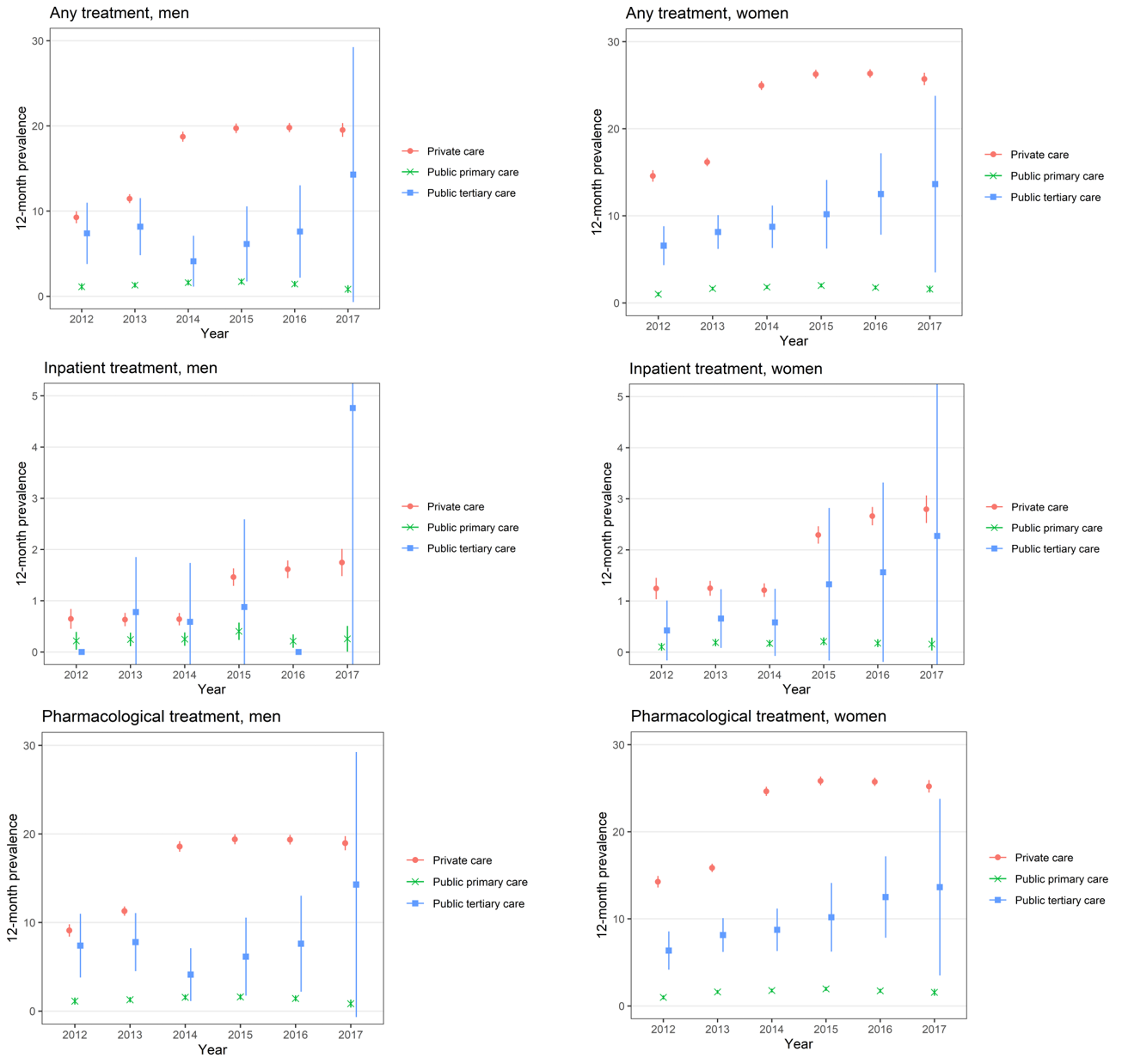 TABLE S1: List of ICD-10 codes considered for defining inpatient treatment eventsICD-10: International Statistical Classification of Diseases and related health problems, 10th revisionTABLE S2: The treatment gap for mental disorders at private care (AfA), public primary care (Gugulethu, Khayelitsha), and public tertiary care (Tygerberg) antiretroviral therapy programs, 2012-2017. Data are percentages, with 95% confidence intervals in parentheses.TABLE S3: Rates of treatment for mental disorders (per 100 person-years) among patients followed-up in private care (AfA), public primary care (Gugulethu, Khayelitsha), and public tertiary care (Tygerberg) ART programs, 2012-2017a Private care, Aid for AIDS program; public primary care: Gugulethu and Khayelitsha programs; public tertiary care: Tygerberg Hospital.b Number of patients who received treatment in a year. For inpatient treatments, the total number of treatment events (accounting for repeated admissions of a patient in the same year) is shown in parenthesis.c Number of person-years (PY) under follow-up in this type of care in a year. d Rate per 100 person-years with 95% confidence intervals (CIs) in parenthesesICD-10 codeCode description  F04Organic amnesic syndrome, not induced by alcohol and other psychoactive substancesF05Delirium, not induced by alcohol and other psychoactive substancesF06.1 Organic catatonic disorderF06.3Organic mood [affective] disordersF06.4 Organic anxiety disorder F06.5 Organic dissociative disorder F06.6 Organic emotionally labile [asthenic] disorder F06.7 Mild cognitive disorder F06.8 Other specified mental disorders due to brain damage and dysfunction and to physical disease F06.9 Unspecified mental disorder due to brain damage and dysfunction and to physical disease F07.0 Organic personality disorder F09Unspecified organic or symptomatic mental disorder F20-F29Schizophrenia, schizotypal and delusional disordersF30-F39Mood [affective] disordersF40-F48Neurotic, stress-related and somatoform disordersF50-F59Behavioural syndromes associated with physiological disturbances and physical factorsF60-F69Disorders of adult personality and behaviourF70-F79Mental retardationF80-F89Disorders of psychological developmentF90-F98Behavioural and emotional disorders with onset usually occurring in childhood and adolescenceF99-F99 Unspecified mental disorderG47.0 Disorders of initiating and maintaining sleep [insomnias] G47.1 Disorders of excessive somnolence [hypersomnias] G47.2 Disorders of the sleep-wake schedule G47.4 Narcolepsy and cataplexy G47.8 Other sleep disorders G47.9 Sleep disorder, unspecified R40.0SomnolenceR40.1StuporR40.2ComaR40.3Persistent vegetative stateR40.4Transient alteration of awarenessR45Symptoms and signs involving emotional stateR46Symptoms and signs involving appearance and behaviorR47Speech disturbances, not elsewhere classifiedR48Dyslexia and other symbolic dysfunctions, not elsewhere classifiedR49Voice disturbancesZ03.2Observation for suspected mental and behavioural disordersZ04.6Encounter for general psychiatric examination, requested by authorityZ04.72Encounter for examination and observation following alleged child physical abuseZ13.4Encounter for screening for certain developmental disorders in childhoodZ64Problems related to certain psychosocial circumstancesZ81Family history of mental and behavioural disordersZ81.9Family history of other mental and behavioural disordersZ86.5Personal history of mental and behavioural disordersZ86.59Personal history of other mental and behavioural disordersType of careType of careType of careCalendar yearPrivate carePublic primary carePublic tertiary care201268.2 (56.7-74.9)97.4 (96.3-98.1)82.8 (74.4-88.4)201363.6 (50.5-71.2)96.1 (94.6-97.0)79.4 (70.5-85.1)201442.7 (22.3-54.7)95.5 (93.9-96.5)80.7 (71.6-86.7)201539.6 (18.4-52.2)95.1 (93.3-96.2)77.6 (65.5-85.8)201639.3 (18.0-51.9)95.7 (94.1-96.7)72.2 (57.5-82.2)201740.5 (19.5-52.9)96.5 (95.0-97.5)65.0 (36.5-85.1)Type of careType of careType of careType of careType of careType of careType of careType of careType of careType of careType of careTreatmentCalendar yearPrivate careaPrivate careaPrivate careaPublic primary careaPublic primary careaPublic primary careaPublic tertiary careaPublic tertiary careaPublic tertiary careanbNcRated(95% CI)nbNcRated(95% CI)nbNcRated(95% CI)Inpatient 20121129 (1410)611721.8 (1.7-2.0)33 (43)178460.2 (0.1-0.2)7 (11)16250.4 (0.1-0.7)Inpatient 2013393 (512)375821.0 (0.9-1.1)46 (55)196750.2 (0.2-0.3)8 (13)12310.6 (0.2-1.1)Inpatient 2014411 (532)426791.0 (0.9-1.1)49 (60)210680.2 (0.2-0.3)8 (11)9450.8 (0.3-1.4)Inpatient 20151076 (1353)472232.3 (2.1-2.4)66 (91)213160.3 (0.2-0.4)2 (2)5050.4 (-0.2-0.9)Inpatient 20161216 (1630)499172.4 (2.3-2.6)35 (42)182840.2 (0.1-0.3)4 (4)3161.3 (0-2.5)Inpatient 20171279 (1695)498022.6 (2.4-2.7)25 (36)137880.2 (0.1-0.3)3 (3)1801.7 (-0.2-3.5)Pharmacological2012138596117222.7 (22.3-23)191178461.1 (0.9-1.2)13416258.2 (6.9-9.8)Pharmacological201347323758212.6 (12.2-13)344196751.7 (1.6-1.9)10012318.1 (6.6-9.9)Pharmacological201498944267923.2 (22.7-23.6)420210682.0 (1.8-2.2)939459.8 (7.9-12.1)Pharmacological2015114104722324.2 (23.7-24.6)461213162.0.2 (2-2.4)5750511.3 (8.5-14.6)Pharmacological2016113854991722.8 (22.4-23.2)368182842.0 (1.8-2.2)3731611.7 (8.2-16.1)Pharmacological2017115424980223.2 (22.8-23.6)298137882.2 (1.9-2.4)2118011.6 (7.2-17.8)Inpatient or pharmacological2012141476117223.1 (22.7-23.5)195178461.1 (0.9-1.3)13416258.2 (6.9-9.8)Inpatient or pharmacological201348163758212.8 (12.5-13.2)354196751.0.8 (1.6-2)10012318.1 (6.6-9.9)Inpatient or pharmacological2014100104267923.5 (23-23.9)431210682.0 (1.9-2.2)939459.8 (7.9-12.1)Inpatient or pharmacological2015116164722324.6 (24.2-25)474213162..2 (2.0-2.4)5750511.3 (8.5-14.6)Inpatient or pharmacological2016117144991723.5 (23-23.9)377182842.1 (1.9-2.3)3731611.7 (8.2-16.1)Inpatient or pharmacological2017119104980223.9 (23.5-24.3)299137882.2 (1.9-2.4)2118011.6 (7.2-17.8)